Stagione Sportiva 2023/2024Comunicato Ufficiale N° 136 del 03/01/2024SOMMARIOSOMMARIO	1COMUNICAZIONI DELLA F.I.G.C.	1COMUNICAZIONI DELLA L.N.D.	1COMUNICAZIONI DEL COMITATO REGIONALE	1Modifiche al programma gare del 07/01/2024	8Modifiche al programma gare del 14/01/2024	8Recuperi	9NOTIZIE SU ATTIVITÀ AGONISTICA	9PROGRAMMA GARE	11COMUNICAZIONI DELLA F.I.G.C.COMUNICAZIONI DELLA L.N.D.CIRCOLARE N. 35 DEL 02.01.2024Si trasmette, per opportuna conoscenza, la copia della circolare n. 1-2024 elaborata dal Centro Studi Tributari della L.N.D. avente per oggetto:“Legge di bilancio 2024, n.213 del 30.12.2023”COMUNICAZIONI DEL COMITATO REGIONALEIMPORTANTERichieste di anticipo garaIn considerazione che il maggior numero di gare organizzate dal Comitato Regionale Marche vengono disputate nella giornata di sabato, generando in ciò grosse difficoltà ai designatori che devono garantire la presenza arbitrale in ogni gara, si fa presente che non saranno accolte richieste di anticipi al sabato di gare in calendario nella giornata di domenica. Ciò in quanto non può essere garantita la presenza dell’arbitro.Si reitera, pertanto, l’invito alle Società di astenersi dal presentare richieste di tale genere.Programma gareSi invitano le Società a controllare il programma gare che viene pubblicato prima di ogni turno, sia di campionato che di coppa, e a segnalare a questo Comitato Regionale eventuali inesattezze.Inversione di campoSi ribadisce che nei campionati regionali non è prevista l’inversione di campo.VARIAZIONI AL CALENDARIOCAMPIONATO UNDER 15 GIOVANISSIMI REG.LIU.S. SAMBENEDETTESE SSDARL disputerà le gare interne, a partire dalla 3^ di andata, con inizio alle ore 10,00 (domenica) ERRATA CORRIGECAMPIONATO JUNIORES UNDER 19 REGIONALILa SSDRL MONTURANO CALCIO, e non S.S.D. MONTEGIORGIO CALCIO A R.L. come pubblicato nel CU n. 133 del 28.12.2023, disputerà le gare interne, dalla 2^ alla 8^ di ritorno, sul campo sportivo “L. Agostini” di Torre San Patrizio, con inizio ore 18,00 (sabato)SVINCOLI EX ART. 117 BIS NOIFSecondo quanto previsto dall’art. 117 Bis delle NOIF per la risoluzione del rapporto contrattuale di lavoro sportivo o di apprendistato con calciatori/calciatrici non professionisti/e, “Giovani Dilettanti”, “giovani di Serie” e dei calciatori/calciatrici di calcio a 5, vista la documentazione trasmessa al Comitato Regionale Marche, si dichiarano svincolati i seguenti calciatori:INCONTRO CON GLI ARBITRIAl fine di implementare i reciproci rapporti e per la trattazione e la discussione dei vari problemi sia regolamentari che organizzativi il Comitato Regionale Marche ha organizzato degli incontri tra le Società, che saranno rappresentate dal Presidente o persona delegata, dal Tecnico e dal Capitano, e gli Arbitri secondo il seguente programma:LUNEDI’ 15.01.2024 ore 17,30 – Salone delle Riunioni FIGC di Ancona, via SchiavoniSocietà di Eccellenza, Promozione e Prima CategoriaLUNEDI’ 22.01.2024 ore 17,30 – in ogni Delegazione ProvincialeTutte le altre Categorie (presenti Presidente o Persona Delegata, Tecnico e Capitano di ogni Società)AUTORIZZAZIONE EX ART. 34/3 N.O.I.F.Vista la certificazione presentata in conformità all’art. 34/3 delle N.O.I.F. si concede l’autorizzazione, prevista al compimento del 14° anno di età per le calciatrici e al 15° anno di età per i calciatori, ai/alle seguenti calciatori/trici:CIAPPELLONI JACOPO	nato 16.09.2008	A.C.D. S.S. MACERATESE 1922RAPPRESENTATIVE NAZIONALI DILETTANTIRADUNO TERRRITORIALE AREA CENTRONell’ambito del Progetto Giovani gli allenatori delle Rappresentative Nazionali Dilettanti Under 16 e Under 17 hanno convocato a Roma i seguienti calciatori tesserati con Società marchigiane:UNDER 16 Martedì 09.01.2024 entro le ore 13 – Centro Sportivo Accademia Calcio Roma via Settembagni 340RENZI JOELE			ACADEMY CIVITANOVESEVALLORANI MATTIA			ACADEMY CIVITANOVESECHIAVELLINI LORENZO		FABRIANO CERRETOCUCCHIARINI MATTIA		K SPORT MONTECCHIOCIAPPELLONI JACOPO		SS MACERATESE 1922MUCCIACCIARO DANIEL		PORTORECANATI ASDBATASSA TOMMASO		TOLENTINO 1919UNDER 17 Mercoledì 10.01.2024 entro le ore 13 – Centro Sportivo Accademia Calcio Roma via Settembagni 340DI GIMINIANI TOMMASO		ACADEMY CIVITANOVESETORREGIANI NICOLA		CALCIO ATLETICO ASCOLIGASPARRONI TOMMASO		FC VIGOR SENIGALLIAMINARDI LEONRADO		FC VIGOR SENIGALLIASTECONI ARMANDO		FC VIGOR SENIGALLIAANGELINI RICCARDO		MONTICELLI CALCIOSi allega il programma completo delle convocazioni.ATTIVITA’ DI RAPPRESENTATIVA REGIONALERAPPRESENTATIVA REGIONALE UNDER 19I sottoelencati calciatori sono convocati per svolgere una seduta di allenamento come di seguito riportato:MERCOLEDI’ 10/01/2024, ore 16:00Campo Federale “Giovanni Paolinelli” di ANCONA (Via Schiavoni, snc)Inizio allenamento ore 16:30ATLETICO AZZURRA COLLI		ALBANESI Alessandro, SCARTOZZI TommasoATLETICO CENTOBUCHI	MBJESHOVA KlidiATLETICO MONDOLFOMAROTTA	RRAGAMI MatteoCHIESANUOVA A.S.D.		CORVARO FrancescoCIVITANOVESE CALCIO	COSIGNANI Andrea, GUEDAK Thiago Daniel, MANGIACAPRE CesarioGABICCE GRADARA			MORINI EliaI.L. BARBARA MONSERRA			PIGLIAPOCO GabrieleJESI						CIAVARELLA MattiaLMV URBINO CALCIO		ESPOSITO Giovanni, PETRUCCI Gabriele, SERGIACOMO DavideM.C.C. MONTEGRANARO SSDRL		CAPODAGLIO Nicolò, MERZOUG Abd RahmanMONTEFANO CALCIO A R.L.		POSTACCHINI DanieleMONTEGIORGIO CALCIO			MORELLI AndreaMONTURANO CALCIO			ROTONDO MatteoOSIMANA					FALCIONI AlessandroPORTORECANATI A.S.D.			GIRI LeonardoPORTUALI CALCIO ANCONA		CARLETTI MarcoS.ORSO 1980					ROVINELLI FedericoS.S. MACERATESE 1922		COMPAGNUCCI Andrea, IULITTI Giovanni, RAFFAELLI EdoardoSANGIORGESE M.RUBBIANESE		BONVIN SantinoSANGIUSTESE VP				DEL GOBBO Francesco, SFASCIABASTI NicolasTOLENTINO 1919 SSDARL		ORSINI TommasoURBANIA CALCIO				PASZYNSKI Wiktor Karol, SALVI PietroRAPPRESENTATIVA REGIONALE FEMMINILELe sottoelencate calciatrici sono convocate per svolgere una seduta di allenamento come di seguito riportato:MARTEDI’ 09/01/2024, ore 15:45Campo Federale “Giovanni Paolinelli” di ANCONA (Via Schiavoni, snc)Inizio allenamento ore 16:30ANCONA RESPECT 2001			MEKKAOUI Fatima, NEFZI Omaima, PACCUSSE ElisaARZILLA	DELLA CHIARA Alice, FERRARO ElenaASCOLI CALCIO 1898 FC SPA	CERQUETTI Sofia, MARUCCI Manuela, MARUCCI Michela, MIGNINI Cristina, MIGNINI Serena, PIERMARINI Marzia, RAIMONDI VALLESI GiuliaAURORA TREIA				SENIGAGLIESI AlisiaC.F. MACERATESE A.S.D.		CRISPINI Chiara, RUFFINI Alice, TEDESCHI Noemi, TROMBACCIA Asia VictoriaF.C. SAMBENEDETTESE		BIANCHINI Cristiana, PONTINI Alessia, PONZINI RebeccaLF JESINA FEMMINILE	CAVAGNA Elena, COSTADURA Roberta, ENRICONI Greta, GENERALI Chiara, GIGLI Aurora, MONTESI Maria SofiaRECANATESE S.R.L.	BETTEI Isabella, BORGHIANI Ilaria, CAMPANELLA Teresa, CECCHINI Miriam, ELIA Aurora, FREDDO Elisa, PERUGINI Ludovica, PICCIONI AishaU.MANDOLESI CALCIO	DURANTE Asia, FORGIA’ Jennifer, PAOLINI NoemiRAPPRESENTATIVA REGIONALE UNDER 17I sottoelencati calciatori sono convocati per svolgere una seduta di allenamento come di seguito riportato:MARTEDI’ 09/01/2024, ore 14:30Campo Federale “Giovanni Paolinelli” di ANCONA (Via Schiavoni, snc)Inizio allenamento ore 15:00ACADEMY CIVITANOVESE	DI GIMINIANI TommasoACCADEMIA GRANATA L.E.		MAZZAFERRI FilippoBORGO ROSSELLI A.S.D.			COMPIETA RiccardoC.S.I. DELFINO FANO			CINQUEMANI Cristian, OSUALA HeavenCALCIO ATLETICO ASCOLI		TORREGIANI NicolaCAMERANO CALCIO		POLENTA EnricoF.C. VIGOR SENIGALLIA	GASPARRONI Nicola, MINARDI Leonardo, PERINI Diego, STECCONI ArmandoGABICCE GRADARA			BERGAMINI TomasGIOVANE ANCONA CALCIO		DUBBINI NicholasINVICTUS GROTTAZZOLINA FC		MEJDIAJ NickyJESI						BROGLIA AlessandroK SPORT MONTECCHIO GALLO		BENINATI Andrea, GUGLIELMO Luca, KOLAJ FranceskoMONTEFANO CALCIO A R.L.		CASTIGNANI DavideMONTICELLI CALCIO S.R.L.		ANGELINI Riccardo, NATALINI SimoneMURAGLIA S.S.D. A R.L.			ALLEGREZZA ParideNUOVA ALTOFOGLIA			ARCANGELI Francesco, BURESTA CorradoOSIMANA		DE ANGELIS Mattia, MARCHESINI Giacomo, SASSO GabrielePORTORECANATI A.S.D.			PERINI FedericoS.S. MACERATESE 1922			MARCHIONNI JacopoSAMBENEDETTESE SSDARL		GRILLO MatteoSANGIORGESE M.RUBBIANESE		NEZIRI MatteoTOLENTINO 1919 SSDARL			GABRIELLI AlexRAPPRESENTATIVA REGIONALE UNDER 15I sottoelencati calciatori sono convocati per svolgere una seduta di allenamento come di seguito riportato:MERCOLEDI’ 10/01/2024, ore 14:30Campo Federale “Giovanni Paolinelli” di ANCONA (Via Schiavoni, snc)Inizio allenamento ore 15:00ACADEMY CIVITANOVESE	ASCENZI Marco, LIBERTI Alessandro, TORDINI FedericoACCADEMIA GRANATA L.E.	MARTINELLI NiccolòBIAGIO NAZZARO				CARDINALETTI FedericoCALCIO ATLETICO ASCOLI		GIROLAMI Andrea, MARINELLI Danilo, UBALDI GaetanoCAMERINO CASTELRAIMONDO		GJINI Daniele, TROMBONI MatteoCAMPIGLIONE M.URANO		MARONI LucaCARISSIMI 2016		BRUNO GiuseppeCIVITANOVESE CALCIO	RIPA Leonardo, TESEI TommasoCUPRENSE 1933	OTTAVIANI Mattia, SPLENDIANI RiccardoF.C. VIGOR SENIGALLIA	BARBETTI Dario, MARINELLI Filippo, PANELLA Alessandro EnricoGIOVANE ANCONA CALCIO		MACRINA MatteoGIOVANE SANTORSO			CACCESE GabrieleK SPORT MONTECCHIO GALLO		ROSSI GabrieleNUOVA FOLGORE				GATTINI MaicolOSTRA CALCIO ASD			BUGIOLACCHI FilippoPALOMBINA VECCHIA			SUPPLIZI SamueleREAL METAURO 2018			CARLONI GabrieleS.S. MACERATESE 1922			RAFFAELLI GiovanniSAMBENEDETTESE SSDARL		CAPPELLETTI Lorenzo, DI MICHELE Lorenzo, LOPIANO SimoneTOLENTINO 1919 SSDARL			CICCONETTI PaoloVEREGRENSE CALCIO			CORRADINI CristianDirigente Responsabile			CAPRETTI MarcoDirigente Accompagnatore	MANCINELLI Anna Maria, MENGHINI LambertoCoordinatore Tecnico		CHIAVARI RobertoStaff Tecnico	BALDARELLI Francesco, CENSI Antonio, DE ANGELIS Gianluca, LOMBARDI MassimoPreparatore dei Portieri		MERCURI RobertoMedici	CONIO Marco, MANTOVANI Paolo,	MANZETTI Luigi, MONTESI Marco, STRONATI StefanoFisioterapisti	BRASCA Roberto, MAGNATERRA Jonatan, POLCI Andrea, TOMBARI EnricoResponsabili Logistica	COTOLONI Attilio, PETRINI Giuseppe Segretario		TORRESI AlverI calciatori convocati debbono presentarsi muniti degli indumenti personali di gioco e di un documento di identità in corso di validità.Si ricorda a tutte le Società che debbono rispondere alla mail che è stata loro inviata dall’indirizzo clubmarchelnd@gmail.com entro il termine previsto allegando la copia del certificato di idoneità medico-sportiva come specificato nella stessa.COMUNICAZIONI DEL SETTORE GIOVANILE E SCOLASTICOCONVOCAZIONI CENTRO FEDERALE TERRITORIALE URBINOIl Coordinatore Federale Regionale del Settore Giovanile e Scolastico Floriano Marziali, con riferimento all’attività del Centro Federale Territoriale Urbino, comunica l’elenco dei convocati per Lunedì 08.01.2024 presso il campo sportivo comunale “Varea” di Urbino, loc. Varea.CATEGORIA UNDER  14 ore  15:15CATEGORIA UNDER 15 FEMMINILE ore 15:15CATEGORIA UNDER 13 ore  15:15I calciatori/calciatrici convocati dovranno presentarsi puntuali e muniti del kit personale di giuoco, oltre a parastinchi, certificato di idoneità per l’attività agonistica, un paio di scarpe ginniche e un paio di scarpe da calcio.Per qualsiasi comunicazione contattare il Responsabile Tecnico C.F.T. Matteo Marinelli - 329 9716636 e-mail: marche.sgs@figc.it - base.marchesgs@figc.it - cft.marchesgs@figc.it		 	In caso di indisponibilità motivata dei calciatori convocati, le Società devono darne immediata comunicazione contattando il Responsabile Tecnico C.F.T., inviando la relativa certificazione per l’assenza.STAFFResponsabile Organizzativo Regionale C.F.	Sauro SaudelliResponsabile Tecnico C.F.T.:                                 	Matteo MarinelliIstruttore Under 15 F      				Matteo Rovinelli	                                                       Istruttore Under 14 M                                     	Nicola BaldelliIstruttore Under 13 M                                  		Mario MadoniaPreparatore dei portieri                                		Riccardo BroccoliPreparatore atletico					Michele BozzettoFisioterapisti 	                                              		Roberto Montesi – Elvezio Costantini Psicologo                                                    		Angelo VicelliSi ringraziano le Società per la collaborazione offerta Modifiche al programma gare del 07/01/2024CAMPIONATO PRIMA CATEGORIAVisti gli accordi societari la gara FALCONARESE 1919/SENIGALLIA CALCIO del 06.01.2024 inizia ore 14,30.  CAMPIONATO JUNIORES UNDER 19 REGIONALEVisti gli accordi societari intervenuti le seguenti gare vengono disputate come segue:CLUENTINA CALCIO/I.L. BARBARA MONSERRA inizia ore 18,00.M.C.C. MONTEGRANARO SSDRL/CUPRENSE 1933 anticipata a venerdì 05.01.2024 ore 17,00CAMPIONATO UNDER 17 ALLIEVI REGIONALIVisti gli accordi societari intervenuti le seguenti gare vengono disputate come segue:CENTOBUCHI 1972 MP/REAL ELPIDIENSE CALCIO campo “Nicolai” di Centobuchi, via XXIV Maggio.CUPRENSE 1933/CASTEL DI LAMA del 06.01.2024 posticipata a mercoledì 10.01.2024 ore 17,00Modifiche al programma gare del 14/01/2024CAMPIONATO PROMOZIONELa gara VISMARA 2008/PORTUALI CALCIO ANCONA del 13.01.2024 viene disputata allo Stadio “T. Benelli” di Pesaro.CAMPIONATO UNDER 15 GIOVANISSIMI REGIONALIVisti gli accordi societari intervenuti le seguenti gare vengono disputate come segue:FABRIANO CERRETO/ROBUR A.S.D sul “Nuovo Antistadio” di Fabriano inizio ore 15,30..Causa indisponibilità campo la gara REAL METAURO 2018/VILLA S.MARTINO viene disputata sul campo sportivo comunale di CuccuranoRecuperiCAMPIONATO UNDER 17 ALLIEVI REGIONALICon riferimento alla delibera della Corte Sportiva d’Appello Territoriale pubblicata nel CU n. 135 del 02.01.2024 la gara ACCADEMIA GRANATA L.E./C.S.I.DELFINO FANO viene recuperata mercoledì 17.01.2024 ore 15,00, campo sportivo “Gimarra” di Fano  NOTIZIE SU ATTIVITÀ AGONISTICAJUNIORES UNDER 19 REGIONALERISULTATIRISULTATI UFFICIALI GARE DEL 20/12/2023Si trascrivono qui di seguito i risultati ufficiali delle gare disputateGIUDICE SPORTIVOIl Giudice Sportivo Avv. Agnese Lazzaretti, con l'assistenza del segretario Angelo Castellana, nella seduta del 03/01/2024, ha adottato le decisioni che di seguito integralmente si riportano:GARE DEL 20/12/2023 DECISIONI DEL GIUDICE SPORTIVO gara del 20/12/2023 U.S. FERMIGNANESE 1923 - ATLETICO MONDOLFOMAROTTA 
A scioglimento della riserva di cui al CU 130 del 22.12.2023, esaminato il ricorso introitato dalla società ASD Atletico Mondolfomarotta, con il quale la stessa ricorre avverso un'irregolarità insorta nel corso della gara. Nello specifico, a dire della reclamante, la società US Fermignanese 1923 ha impiegato nella gara 4 giocatori "fuori quota", superando così il numero massimo di 3,stabilito dalla vigente normativa. Esperiti i dovuti accertamenti e dalla lettura del referto arbitrale si evince che la società US Fermignanese 1923 ha schierato in campo, oltre ai 3 calciatori impiegati da inizio partita, un ulteriore calciatore "fuori quota", superando così il numero massimo consentito.Alla luce di quanto sopra, risulta evidente come i motivi del ricorso in oggetto trovino riscontro nel referto dell'arbitro, documento ufficiale di gara. PQM Si decide: - di accogliere il ricorso, restituendo il relativo contributo - di sanzionare la società US Fermignanese con la punizione sportiva della perdita della gara con il risultato di US Fermignanese 1923 0 - ASD Atletico Mondolfomarotta 3 - di sanzionare il Dirigente accompagnatore della società US Fermignanese 1923 sig. Trufelli Danilo fino al 17.01.2024 PROVVEDIMENTI DISCIPLINARI In base alle risultanze degli atti ufficiali sono state deliberate le seguenti sanzioni disciplinari. SOCIETA' PERDITA DELLA GARA: U.S. FERMIGNANESE 1923 
vedi delibera DIRIGENTI INIBIZIONE A SVOLGERE OGNI ATTIVITA' FINO AL 17/ 1/2024 vedi delibera UNDER 17 ALLIEVI REGIONALIRISULTATIRISULTATI UFFICIALI GARE DEL 17/12/2023Si trascrivono qui di seguito i risultati ufficiali delle gare disputateGIUDICE SPORTIVOIl Giudice Sportivo Avv. Agnese Lazzaretti, con l'assistenza del segretario Angelo Castellana, nella seduta del 03/01/2024, ha adottato le decisioni che di seguito integralmente si riportano:GARE DEL 17/12/2023 PROVVEDIMENTI DISCIPLINARI In base alle risultanze degli atti ufficiali sono state deliberate le seguenti sanzioni disciplinari. ALLENATORI AMMONIZIONE (I INFR) CALCIATORI ESPULSI SQUALIFICA PER DUE GARE EFFETTIVE SQUALIFICA PER UNA GARA EFFETTIVA CALCIATORI NON ESPULSI AMMONIZIONE (II INFR) AMMONIZIONE (I INFR) PROGRAMMA GAREPROSSIMO TURNOECCELLENZAGIRONE A - 1 GiornataPROMOZIONEGIRONE A - 1 GiornataGIRONE B - 1 GiornataPRIMA CATEGORIAGIRONE A - 14 GiornataGIRONE B - 14 GiornataGIRONE C - 14 GiornataGIRONE D - 14 GiornataJUNIORES UNDER 19 REGIONALEGIRONE A - 1 GiornataGIRONE B - 1 GiornataGIRONE C - 1 GiornataECCELLENZA FEMMINILEGIRONE A - 6 GiornataUNDER 17 ALLIEVI REGIONALIGIRONE A - 3 GiornataGIRONE B - 3 GiornataGIRONE C - 3 GiornataUNDER 15 GIOVANISSIMI REG.LIGIRONE A - 3 GiornataGIRONE B - 3 GiornataGIRONE C - 3 GiornataLe ammende irrogate con il presente comunicato dovranno pervenire a questo Comitato entro e non oltre il 15/01/2024.Pubblicato in Ancona ed affisso all’albo del Comitato Regionale Marche il 03/01/2024.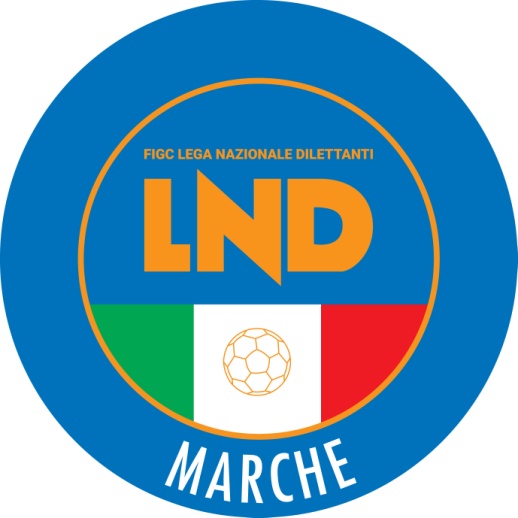 Federazione Italiana Giuoco CalcioLega Nazionale DilettantiCOMITATO REGIONALE MARCHEVia Schiavoni, snc - 60131 ANCONACENTRALINO: 071 285601 - FAX: 071 28560403sito internet: www.figcmarche.it                         e-mail: cr.marche01@lnd.itpec: marche@pec.figcmarche.itMatricolaCalciatoreNascitaMatricolaSocietà4036896BARABANI LEONARDO29.04.1991700.366U.S.D. ACLI VILLA MUSONE    4305741BENEDETTI LORENZO27.12.1987938.405A.S.D. MONTE SAN PIETRANGELI1023127CUNHA DE SOUSA YURI G01.03.2003917.251A.S.D. ELPIDIENSE CASCINARE6844334D’APRILE PASQUALE27.06.1994650730A.S.D. VALFOGLIA TAVOLETO4593169FARIS YOUSSEF18.10.1995700005S.S.D. STAFFOLO4755547FERRETTI DANILO31.08.199765.018A.S.D. CAMERINO CALCIO3870286GATTAFONI FEDERICO05.04.199080.013A.S.D. MONTECOSARO5120242GENGHINI LORENZO31.08.199912.370A.S.D. FABRIANO CERRETO4501595GRAZIOSO LEO01.10.199512.370A.S.D. FABRIANO CERRETO3691370LISPI RINALDO22.01.198712.370A.S.D. FABRIANO CERRETO5253090MALUCCIO FABIO23.05.1994955.031A.S.D. HELAVIA RECINA 19756875870MARCELLI MARCO02.08.2002947.047A.S.D. SANGIUSTESE VP5845006MECHRI IHEB06.03.200078.799A.S.D. BORGO MINONNA4278565PACI MANUELE23.02.199365.018A.S.D. CAMERINO CALCIO3936816ROSSETTI FRANCESCO30.06.199128.760S.S. MANCINI RUGGERO PIORAC6785066TACCHETTI SAMUELE29.05.2002934.078A.S.D. PIANE MG1036271WALI DAUUDA01.01.199258.343U.S. TRODICA2261977ZAZA MARCO12.05.2004955.254SSDARL ACADEMY MONTECCHINR.COGNOMENOMENASCITASOCIETA’1ANDREONIMATTEO6/4/2010URBANIA CALCIO2BARTOLUCCIGIACOMO6/2/2010VILLA SAN MARTINO3BOLOGNINIGIANLUCA15/02/2010US FERMIGNANESE4CANCELLIERIGREGORIO2/10/2010URBANIA5GENNARILEONARDO10/2/2010VILLA SAN MARTINO6GRATIANDREA19/1/2010VILLA SAN MARTINO7IACOMINODOMENICO14/10/2010K SPORT MONTECCHIO GALLO8LEOCI FILIPPO03/01/2010REAL METAURO9LONDEIEMANUELE7/1/2010URBANIA CALCIO10MARASCONICOLÒ01/06/2010K SPORT MONTECCHIO GALLO11MATURODAVIDE14/08/2010REAL METAURO12PETRUZZELLIGABRIELE25/12/2010VILLA SAN MARTINO13RICCIATTIMATTEO6/12/2010ACCADEMIA GRANATA14TERMINESIANDREA18/4/2010ACCADEMIA GRANATA15TORSELLOLUCA11/05/2010K SPORT MONTECCHIO GALLO16VACCHETTADENIS09/02/2010K SPORT MONTECCHIO GALLO17VEGLIÒLEONARDO20/2/2010ACCADEMIA GRANATANR.COGNOMENOMENASCITASOCIETA’1BRONCHININICOLE06/07/2010VALFOGLIA2CANCELLIERISTELLA29/02/2010CARISSIMI3CARBONIGIULIA TAINA14/03/2010ADP ARZILLA CALCIO4CARDINALIMARTINA24/11/2010VIS PESARO5CASELLILINDA17/8/2010CARISSIMI6CECCOLININOEMI22/06/2010ADP ARZILLA CALCIO7DOMENICUCCISOFIA26/04/2010VIS PESARO8GIORGICATERINA13/06/2010ADP ARZILLA CALCIO9LEONARDIGIUDITTA22/6/2010ADP ARZILLA CALCIO10MANCASOPHIE13/07/2010VIS PESARO11MANCINISOFIA12/4/2010ADP ARZILLA CALCIO12MANDOLINIGINEVRA16/02/2010ACADEMY MAROTTA MONDOLFO13NARDINICHIARA06707/2011URBANIA CALCIO14PAOLINIDENISE11/03/2010ADP ARZILLA CALCIO15ULISSIANASTASIA11/9/2010ADP ARZILLA CALCIO16SBROCCAANGELICA09/08/2011ADP ARZILLA CALCIONR.COGNOMENOMENASCITASOCIETA’1ANTINORIACHILLE22/12/2011FOSSOMBRONE2BERARDIANTONIO14/02/2011FOSSOMBRONE3DAJKODARIO5/9/2011DELLA ROVERE 4FATICANICOLA07/05/2011CARISSIMI5GALLIFRANCESCO07/07/2011CSI DELFINO FANO6GRINIMATTIA30/01/2011URBANIA CALCIO7GUIDI CRISTIAN18/03/2011URBANIA CALCIO8HYKAALESSIO24/02/2011MAROTTESE ARCOBALENO9MANONIANDREA 29/04/2011FOSSOMBRONE10MATTIOLIFRANCESCO08/01/2011CSI DELFINO FANO11MISTURAENRICO24/01/2011URBANIA CALCIO12MISURIELLORICCARDO14/02/2011CARISSIMI13PARCESEPEFILIPPO17/02/2011ARZILLA14POZZUOLIGIULIO 23/08/2011FOSSOMBRONE15PRENDILEDION16/06/2011FERMIGNANO16ROSSIALESSANDRO31/03/2011DELLA ROVERE 17RULLIALESSANDRO15/02/2011ARZILLA18SANSUINILORENZO11/09/2011URBANIA CALCIO19SARIONDARIUS22/07/2011MAROTTESE ARCOBALENO20VITALIEDOARDO22/10/2011DELLA ROVERE 21ZOCCHIMATTIA15/12/2011MAROTTESE ARCOBALENOTRUFELLI DANILO(U.S. FERMIGNANESE 1923) SCOPONI MASSIMO(REAL ELPIDIENSE CALCIO) GALLUCCI ALEX(REAL ELPIDIENSE CALCIO) VALERI CHRISTIAN(CASTEL DI LAMA) BRANCO CRISTIAN(REAL ELPIDIENSE CALCIO) DIOP IBRAHIMA(CASTEL DI LAMA) KULMI HASAN(REAL ELPIDIENSE CALCIO) LASKU ELVIS(CASTEL DI LAMA) QUEZADA ALESSIO IVAN(CASTEL DI LAMA) RIPA UMBERTO(REAL ELPIDIENSE CALCIO) Squadra 1Squadra 2A/RData/OraImpiantoLocalita' ImpiantoIndirizzo ImpiantoCASTELFIDARDO S.S.D. ARLK SPORT MONTECCHIO GALLOR07/01/2024 14:3025 STADIO COMUNALE "G.MANCINI"CASTELFIDARDOVIA DELLO SPORTCHIESANUOVA A.S.D.S.S. MACERATESE 1922R07/01/2024 14:30314 COMUNALE VILLA SAN FILIPPOMONTE SAN GIUSTOVIA MAGELLANO - V.S. FILIPPOJESIMONTEGIORGIO CALCIO A.R.LR07/01/2024 14:3046 COMUNALE "PACIFICO CAROTTI"JESIVIALE CAVALLOTTI 39LMV URBINO CALCIOCIVITANOVESE CALCIOR07/01/2024 14:30498 STADIO "MONTEFELTRO"URBINOVIA ANNUNZIATA SNCMONTEFANO CALCIO A R.L.M.C.C. MONTEGRANARO SSDRLR07/01/2024 14:30311 COMUNALE "DELL'IMMACOLATA"MONTEFANOVIA IMBRECCIATAMONTURANO CALCIOATLETICO AZZURRA COLLIR07/01/2024 14:30155 CAMPO "S.CLAUDIO" CAMPIGLIONEFERMOCONTRADA CAMPIGLIONEOSIMANAURBANIA CALCIOR07/01/2024 14:3070 STADIO COMUNALE "DIANA"OSIMOVIA OLIMPIA 48TOLENTINO 1919 SSDARLSANGIUSTESE VPR07/01/2024 15:00348 STADIO "DELLA VITTORIA"TOLENTINOVIA TRAIANO BOCCALINI 8Squadra 1Squadra 2A/RData/OraImpiantoLocalita' ImpiantoIndirizzo ImpiantoI.L. BARBARA MONSERRAVISMARA 2008R06/01/2024 14:3014 COMUNALEBARBARAVIA XXV APRILEMARINA CALCIOU.S. FERMIGNANESE 1923R06/01/2024 14:3062 COMUNALE "LE FORNACI" MARINAMONTEMARCIANOVIA DELEDDA 98 FZ.MARINAS.ORSO 1980FABRIANO CERRETOR06/01/2024 14:30402 COMUNALE "MONTESI"FANOVIA SONCINOGABICCE GRADARABIAGIO NAZZAROR07/01/2024 14:30418 G.MAGIGABICCE MAREVIA A. MOROOSIMOSTAZIONE C.D.ATLETICO MONDOLFOMAROTTAR07/01/2024 14:3074 COMUNALE "DARIO BERNACCHIA"OSIMOVIA CAMERANO, 5/B STAZIONEPORTUALI CALCIO ANCONAVILLA S.MARTINOR07/01/2024 14:304 COMUNALE "S.GIULIANI" TORRETTEANCONAVIA ESINO LOC. TORRETTEUNIONE CALCIO PERGOLESEMOIE VALLESINA A.S.D.R07/01/2024 15:00451 COMUNALE N. 1 "STEFANELLI"PERGOLAVIA MARTIRI DELLA LIBERTA'VALFOGLIACASTELFRETTESE A.S.D.R07/01/2024 14:30493 COMUNALE RIO SALSOTAVULLIAVIA TAGLIAMENTO LOC. RIO SALSOSquadra 1Squadra 2A/RData/OraImpiantoLocalita' ImpiantoIndirizzo ImpiantoATL. CALCIO P.S. ELPIDIOAPPIGNANESER06/01/2024 14:30209 COMUNALE "FERRANTI"PORTO SANT'ELPIDIOVIA DELLA LIBERAZIONECALCIO CORRIDONIASANGIORGESE M.RUBBIANESER06/01/2024 15:00281 COMUNALE "SIGISMONDO MARTINI"CORRIDONIAVIA FONTORSOLAELPIDIENSE CASCINAREAURORA TREIAR06/01/2024 14:30228 CAMPO "CICCALE'"SANT'ELPIDIO A MAREVIA FONTE DI MAREMATELICA CALCIO 1921 ASDPALMENSE SSDARLR06/01/2024 14:30303 "GIOVANNI PAOLO II"MATELICAVIA BOSCHETTORAPAGNANOATLETICO CENTOBUCHIR06/01/2024 14:30214 COMUNALERAPAGNANOVIA SAN TIBURZIOVIGOR CASTELFIDARDO-O ASDCASETTE VERDINIR06/01/2024 14:3024 COMUNALE "LEO GABBANELLI"CASTELFIDARDOVIA LEONCAVALLOCLUENTINA CALCIOTRODICAR07/01/2024 15:00295 COMUNALE "T.SERI" COLLEVARIOMACERATAVIA GIOVANNI VERGAPOTENZA PICENAMONTICELLI CALCIO S.R.L.R07/01/2024 14:30331 "FAVALE SCARFIOTTI SKORPION"POTENZA PICENAVIA CAPPUCCINISquadra 1Squadra 2A/RData/OraImpiantoLocalita' ImpiantoIndirizzo ImpiantoMAIORPOL. LUNANOA06/01/2024 14:30441 COM.LOC.VILLANOVA MONTEMAGGIORCOLLI AL METAUROVIA CERBERA, 2/AMERCATELLESEPEGLIOA06/01/2024 14:30425 COMUNALEMERCATELLO SUL METAUROVIA DANTE ALIGHIERI, 6/AOSTERIA NUOVAUSAV PISAURUMA06/01/2024 14:30440 COMUNALE OSTERIA NUOVAMONTELABBATEVIA GRAMSCIREAL ALTOFOGLIANUOVA REAL METAUROA06/01/2024 14:30386 COMUNALEBELFORTE ALL'ISAUROVIA TOSCANAS.COSTANZOATHLETICO TAVULLIAA06/01/2024 14:30478 COMUNALESAN COSTANZOVIA FILIPPINIAVIS MONTECALVOAUDAX CALCIO PIOBBICOA07/01/2024 14:30433 COMUNALE BORGO MASSANOMONTECALVO IN FOGLIAVIA FOGLIASECCAPESARO CALCIOS.VENERANDAA07/01/2024 14:30455 SUPPLEMENTARE "BENELLI"PESAROLARGO BACELLIVADESE CALCIOFALCO ACQUALAGNAA07/01/2024 14:30476 COMUNALE"A.CECCARINI"SANT'ANGELO IN VADOVIA CIRCONVALLAZIONESquadra 1Squadra 2A/RData/OraImpiantoLocalita' ImpiantoIndirizzo ImpiantoBORGHETTOPIETRALACROCE 73A06/01/2024 14:306069 STADIO COMUNALE "E. CARLETTI"MONTE SAN VITOVIA G.FACCHETTI FZ.BORGHETTOBORGO MINONNAMONTEMARCIANOA06/01/2024 14:306062 COMUNALE "GIORDANO PETRACCINI"JESIVIA PIAN DEL MEDICO, 21CASTELBELLINO CALCIOREAL CAMERANESEA06/01/2024 14:3022 COMUNALE "IVANO CERCACI"CASTELBELLINOVIA GOBETTI 13CASTELLEONESELABOR 1950A06/01/2024 14:3026 COMUNALE "SANTA LUCIA"CASTELLEONE DI SUASACONTRADA SANTA LUCIACHIARAVALLEOLIMPIAA06/01/2024 15:00103 COMUNALE "DEI PINI"CHIARAVALLEVIA SANT'ANDREAFALCONARESE 1919SENIGALLIA CALCIOA06/01/2024 14:3039 STADIO "ROCCHEGGIANI"FALCONARA MARITTIMAVIA STADIOSASSOFERRATO GENGASTAFFOLOA06/01/2024 15:0089 COMUNALESASSOFERRATOVIA ROMAFILOTTRANESE A.S.D.SAMPAOLESE CALCIOA07/01/2024 14:3043 COMUNALE "SAN GIOBBE"FILOTTRANOVIA GEMME, 1Squadra 1Squadra 2A/RData/OraImpiantoLocalita' ImpiantoIndirizzo ImpiantoCALDAROLA G.N.C.ESANATOGLIAA06/01/2024 15:00264 COMUNALECALDAROLAVIALE MATTEOTTICINGOLANA SAN FRANCESCOELITE TOLENTINOA06/01/2024 14:30270 "ALDO SPIVACH"CINGOLIVIA CERQUATTIFOLGORE CASTELRAIMONDOMONTECOSAROA06/01/2024 14:30268 COMUNALECASTELRAIMONDOS.P. 256 MUCCESEMONTECASSIANO CALCIOSETTEMPEDA A.S.D.A06/01/2024 14:30306 COMUNALE "SAN LIBERATO"MONTECASSIANOLOC. SAN LIBERATOPINTURETTA FALCORPORTORECANATI A.S.D.A06/01/2024 15:007047 COMUNALE "ENZO BELLETTI"PORTO SANT'ELPIDIOVIA CAVOUR - MARINA PICENAURBIS SALVIA A.S.D.CAMERINO CALCIOA06/01/2024 14:30356 COMUNALE "EUGENIO TOMBOLINI"URBISAGLIAVIA DEI CILIEGIVIGOR MONTECOSARO CALCIOS.CLAUDIOA06/01/2024 14:30279 "ANTONIO MARIOTTI"MONTECOSAROVIA FILIPPO CORRIDONIMONTEMILONE POLLENZAPASSATEMPESEA07/01/2024 14:30326 "AURELIO GALASSE"POLLENZAVIA GIOVANNI XXIIISquadra 1Squadra 2A/RData/OraImpiantoLocalita' ImpiantoIndirizzo ImpiantoAZZURRA SBTPICENO UNITED MMX A R.L.A06/01/2024 14:30222 "CIARROCCHI" PORTO D'ASCOLISAN BENEDETTO DEL TRONTOVIA STURZOCASTORANESEOFFIDA A.S.D.A06/01/2024 14:30143 COMUNALE - CONTRADA ROCCHETTACASTORANOCONTRADA ROCCHETTACOMUNANZACASTEL DI LAMAA06/01/2024 14:30146 COMUNALE "LUIGI PROSPERI"COMUNANZAVIA CAMPO SPORTIVOCUPRENSE 1933GROTTAMMARE C. 1899 ARLA06/01/2024 14:30149 COMUNALE "F.LLI VECCIA"CUPRA MARITTIMAVIA BOCCABIANCA 100FERMO SSD ARLFUTURA 96A06/01/2024 15:00162 OLIMPIA FIRMUMFERMOVIA RESPIGHIFOOTBALLCLUBREAL MONTALTOCENTOBUCHI 1972 MPA06/01/2024 14:30179 COMUNALE - CONTRADA S.ALBERTOMONTALTO DELLE MARCHECONTRADA S. ALBERTOMONTOTTONEPIANE MGA06/01/2024 14:30198 COMUNALE "VALENTINO MAZZOLA"MONTOTTONEVIA DELLO STADIOREAL EAGLES VIRTUS PAGLIAREAL ELPIDIENSE CALCIOA06/01/2024 15:307018 CAMPO COOPERATIVA OASI EX AMASPINETOLIVIA SCHIAVONI, 11Squadra 1Squadra 2A/RData/OraImpiantoLocalita' ImpiantoIndirizzo ImpiantoURBANIA CALCIOS.ORSO 1980R06/01/2024 16:307060 COMUNALE SUPPLEMENTAREURBANIAVIA CAMPO SPORTIVOVALFOGLIAU.S. FERMIGNANESE 1923R06/01/2024 14:30500 COMUNALE PIEVE DI CAGNAURBINOVIA DELLA PIEVEVILLA S.MARTINOMARINA CALCIOR06/01/2024 15:007102 COMUNALE LOC. TOMBACCIAPESAROVIA BOLOGNA 17ATLETICO MONDOLFOMAROTTALMV URBINO CALCIOR07/01/2024 14:30410 COMUNALE MAROTTAMONDOLFOVIA MARTINICASTELFRETTESE A.S.D.UNIONE CALCIO PERGOLESER07/01/2024 14:3041 COMUNALE "AMADIO"FALCONARA MARITTIMAVIA DELL'ARTIGIANATO - CIAFVISMARA 2008POL. LUNANOR07/01/2024 14:30398 PARROCCHIALE "SANCHIONI"VALLEFOGLIAVIA R.SANZIO MORCIOLABIAGIO NAZZAROGABICCE GRADARAR08/01/2024 18:00103 COMUNALE "DEI PINI"CHIARAVALLEVIA SANT'ANDREASquadra 1Squadra 2A/RData/OraImpiantoLocalita' ImpiantoIndirizzo ImpiantoMONTEFANO CALCIO A R.L.CALCIO CORRIDONIAR05/01/2024 16:00311 COMUNALE "DELL'IMMACOLATA"MONTEFANOVIA IMBRECCIATAFABRIANO CERRETOMOIE VALLESINA A.S.D.R06/01/2024 14:3033 STADIO COMUNALE "M.AGHETONI"FABRIANOP.LE V.UGO PETRUIOPORTUALI CALCIO ANCONAOSIMANAR06/01/2024 18:004 COMUNALE "S.GIULIANI" TORRETTEANCONAVIA ESINO LOC. TORRETTES.S. MACERATESE 1922CIVITANOVESE CALCIOR06/01/2024 15:00301 "MICHELE GIRONELLA" V.POTENZAMACERATABORGO PERANZONI VILLA POTENZAVIGOR CASTELFIDARDO-O ASDJESIR06/01/2024 17:3024 COMUNALE "LEO GABBANELLI"CASTELFIDARDOVIA LEONCAVALLOCLUENTINA CALCIOI.L. BARBARA MONSERRAR07/01/2024 18:00295 COMUNALE "T.SERI" COLLEVARIOMACERATAVIA GIOVANNI VERGAPOTENZA PICENACASTELFIDARDO S.S.D. ARLR07/01/2024 18:15332 "FERRUCCIO ORSELLI"POTENZA PICENAVIA DELLO SPORTSquadra 1Squadra 2A/RData/OraImpiantoLocalita' ImpiantoIndirizzo ImpiantoATLETICO AZZURRA COLLIMONTICELLI CALCIO S.R.L.R05/01/2024 15:00144 COMUNALE COLLE VACCAROCOLLI DEL TRONTOVIA COLLE VACCAROM.C.C. MONTEGRANARO SSDRLCUPRENSE 1933R05/01/2024 17:00233 COMUNALE "LORENZO AGOSTINI"TORRE SAN PATRIZIOVIA FONTE DUGLIOMONTEGIORGIO CALCIO A.R.LMONTURANO CALCIOR06/01/2024 14:30185 COMUNALE "G.TAMBURRINI"MONTEGIORGIOCONTRADA PIANARELLETOLENTINO 1919 SSDARLAURORA TREIAR06/01/2024 16:30350 "FRANCESCO CIOMMEI"TOLENTINOVIA WEBER - ZONA STICCHICALDAROLA G.N.C.SANGIUSTESE VPR07/01/2024 15:00264 COMUNALECALDAROLAVIALE MATTEOTTICHIESANUOVA A.S.D.ATLETICO CENTOBUCHIR07/01/2024 10:30354 "ANTONIO MENGONI" S.M.SELVATREIACONTRADA SANTA MARIA IN SELVASANGIORGESE M.RUBBIANESEATL. CALCIO P.S. ELPIDIOR07/01/2024 15:00193 COMUNALE "ANGELO MARIOTTI"MONTERUBBIANOCONTRADA FONTERRANTESquadra 1Squadra 2A/RData/OraImpiantoLocalita' ImpiantoIndirizzo ImpiantoRECANATESE S.R.L.ASCOLI CALCIO 1898 FC SPAA06/01/2024 18:00336 COMUNALE "NICOLA TUBALDI"RECANATIVIA ALDO MOROANCONA RESPECT 2001AURORA TREIAA07/01/2024 10:308000 COMUNALE "DORICO"ANCONAVIA DAMIANO CHIESASIBILLINI UNITEDPORTO POTENZA CALCIOA07/01/2024 10:307033 COMUNALE PONTE MAGLIOSANTA VITTORIA IN MANTENANOVIA MOLINO VECCHIOU.MANDOLESI CALCIOF.C. SAMBENEDETTESEA07/01/2024 14:307093 COMUNALE "LUCA PELLONI"PORTO SAN GIORGIOVIA MARCHESquadra 1Squadra 2A/RData/OraImpiantoLocalita' ImpiantoIndirizzo ImpiantoK SPORT MONTECCHIO GALLOF.C. VIGOR SENIGALLIAA06/01/2024 15:00397 GOMUNALE COLBORDOLOVALLEFOGLIAVIA OLAF PALMEUNIONE CALCIO PERGOLESEGABICCE GRADARAA06/01/2024 15:006052 COMUNALESAN LORENZO IN CAMPOVIA ZARAACCADEMIA GRANATA L.E.NUOVA ALTOFOGLIAA07/01/2024 15:007101 COMUNALE LOC.TRAVEFANOVIA TRAVEPONTEROSSO CALCIOPALOMBINA VECCHIAA07/01/2024 17:304 COMUNALE "S.GIULIANI" TORRETTEANCONAVIA ESINO LOC. TORRETTESENIGALLIA CALCIOC.S.I.DELFINO FANOA07/01/2024 11:0092 STADIO COMUNALE "G.BIANCHELLI"SENIGALLIAVIA MONTENEROSquadra 1Squadra 2A/RData/OraImpiantoLocalita' ImpiantoIndirizzo ImpiantoCINGOLANA SAN FRANCESCOPORTORECANATI A.S.D.A06/01/2024 18:00271 COMUNALE SUPPL."MARCO FILENI"CINGOLIVIA CERQUATTIMATELICA CALCIO 1921 ASDJUNIORJESINA LIBERTAS ASDA06/01/2024 17:30303 "GIOVANNI PAOLO II"MATELICAVIA BOSCHETTOS.S. MACERATESE 1922CAMERANO CALCIOA06/01/2024 18:00301 "MICHELE GIRONELLA" V.POTENZAMACERATABORGO PERANZONI VILLA POTENZAFABRIANO CERRETOGIOVANE ANCONA CALCIOA07/01/2024 11:0028 STADIO COMUNALE "D.PARRI"CERRETO D'ESIVIA MOREAJESIMONTEFANO CALCIO A R.L.A07/01/2024 10:3047 COMUNALE "CARDINALETTI"JESIVIA DEL BURRONE 2/ASquadra 1Squadra 2A/RData/OraImpiantoLocalita' ImpiantoIndirizzo ImpiantoACADEMY CIVITANOVESEBORGO ROSSELLI A.S.D.A06/01/2024 16:00278 COMUNALE "MORNANO" CIVIT.ALTACIVITANOVA MARCHEVIA DEL TIRASSEGNOCENTOBUCHI 1972 MPREAL ELPIDIENSE CALCIOA07/01/2024 10:307063 SUPPLEMENTARE LOC. CENTOBUCHIMONTEPRANDONELARGO XXIV MAGGI0 CENTOBUCHIFERMO SSD ARLCALCIO ATLETICO ASCOLIA07/01/2024 10:45162 OLIMPIA FIRMUMFERMOVIA RESPIGHISAMBENEDETTESE SSDARLCIVITANOVESE CALCIOA07/01/2024 11:30222 "CIARROCCHI" PORTO D'ASCOLISAN BENEDETTO DEL TRONTOVIA STURZOCUPRENSE 1933CASTEL DI LAMAA10/01/2024 17:007016 SUPPLEMENTARE F.LLI VECCIACUPRA MARITTIMACONTRADA BOCCABIANCA, 100Squadra 1Squadra 2A/RData/OraImpiantoLocalita' ImpiantoIndirizzo ImpiantoACADEMY MAROTTAMONDOLFOURBANIA CALCIOA06/01/2024 15:00410 COMUNALE MAROTTAMONDOLFOVIA MARTINIF.C. VIGOR SENIGALLIABIAGIO NAZZAROA06/01/2024 16:3093 COMUNALE "LE SALINE"SENIGALLIAVIA DEI GERANIK SPORT MONTECCHIO GALLOGIOVANE SANTORSOA06/01/2024 17:15398 PARROCCHIALE "SANCHIONI"VALLEFOGLIAVIA R.SANZIO MORCIOLAACCADEMIA GRANATA L.E.REAL METAURO 2018A07/01/2024 10:30406 COMUNALE CENTINAROLAFANOVIA MONFALCONEVILLA S.MARTINOSENIGALLIA CALCIOA07/01/2024 10:007081 COMUNALE"S.MARIA DELL'ARZILLA"PESAROSTR. S.MARIA DELL'ARZILLASquadra 1Squadra 2A/RData/OraImpiantoLocalita' ImpiantoIndirizzo ImpiantoMOIE VALLESINA A.S.D.OSIMANAA06/01/2024 15:3056 "GRANDE TORINO" LOC. MOIEMAIOLATI SPONTINIVIA ASCOLI PICENOROBUR A.S.D.TOLENTINO 1919 SSDARLA06/01/2024 15:30294 "SAN GIULIANO" RIONE PACEMACERATAVIA BENEDETTO CROCECALDAROLA G.N.C.MONTEMILONE POLLENZAA07/01/2024 10:30264 COMUNALECALDAROLAVIALE MATTEOTTIGIOVANE ANCONA CALCIONUOVA FOLGOREA07/01/2024 11:156064 COMUNALE "A.CALDARONI"ANCONAVIA DEI FIENILI ASPIO VECCHIORECANATESE S.R.L.FABRIANO CERRETOA07/01/2024 10:00336 COMUNALE "NICOLA TUBALDI"RECANATIVIA ALDO MOROSquadra 1Squadra 2A/RData/OraImpiantoLocalita' ImpiantoIndirizzo ImpiantoS.S. MACERATESE 1922INVICTUS GROTTAZZOLINA FCA06/01/2024 10:30293 "DELLA VITTORIA"MACERATAVIA MARTIRI LIBERTA' 5CALCIO ATLETICO ASCOLICENTOBUCHI 1972 MPA07/01/2024 10:30234 COMUNALE "DI RIDOLFI ANTONIO"VENAROTTAVIA 1 STRADACASTEL DI LAMACAMPIGLIONE M.URANOA07/01/2024 10:30140 COMUNALE "T.STIPA" PIATTONICASTEL DI LAMAVIA G. BRUNO LOC PIATTONICIVITANOVESE CALCIOACADEMY CIVITANOVESEA07/01/2024 11:157061 ANTISTADIO "F.LLI CICCARELLI"CIVITANOVA MARCHEVIALE G.GARIBALDISAMBENEDETTESE SSDARLFERMO SSD ARLA07/01/2024 10:00222 "CIARROCCHI" PORTO D'ASCOLISAN BENEDETTO DEL TRONTOVIA STURZO  Il Segretario(Angelo Castellana)Il Presidente(Ivo Panichi)